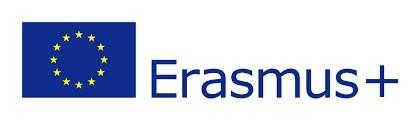 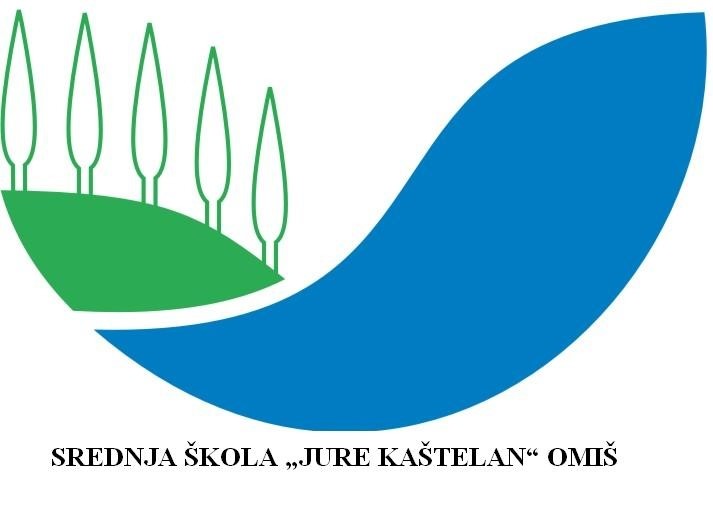 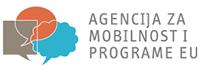 SUGLASNOST RODITELJA(STARATELJA)Ime i prezime:Datum i god. rođenja                                                                                                                                    : Ulica i broj MjestoIme i prezime: Datum i god. rođenja Ulica i broj Mjesto Srednja škola „Jure Kaštelan“ ima pravo prikupljati, obrađivati i koristiti  osobne podatke učenika te vizualne materijale (fotografije i video snimke) u svrhu širenja rezultata projekta.U slučaju nedoličnog ponašanja i mogućih izgreda  (alkohol, itd) kao i neispunjavanja dogovorenih obveza, isti će biti isključeni iz projekta.  Isto tako, u slučaju načinjene materijalne štete (na prijevoznim sredstvima, smještajnim kapacitetima) snosit će sami troškove za to što svojim potpisom i potvrđujem. U                                                            dana                                              2023. godine Potpis roditelja (staratelja) Trg kralja Tomislava, 2 | 21310 OMIŠ | HRVATSKA | Tel +385 21 86111Ovom potvrdom, kao roditelj (staratelj) Dajem svoju potpunu suglasnost za: Sina/Kći Da može sudjelovati u svim aktivnostima projekta mobilnosti učenika „Cerca Trova Napoli “ koji će se realizirati u travnju 2023. godine, u trajanju do sedam dana. 	 	   	 	 	 	 